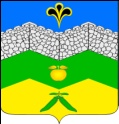   администрация адагумского сельского поселения крымского района                           ПОСТАНОВЛЕНИЕ от 09.11.2018 г.	                    № 153хутор  Адагум О резервировании земельного участка для создания участка воинских захороненийВ соответствии с пунктом 3 статьи 18 Федеральный закон от 12 января 1996 г. № 8-ФЗ «О погребении и похоронном деле», Уставом Адагумского сельского поселения, на основании представления прокуратуры от 13 июня 2018 года № 1-01-2018/2030, п о с т а н о в л я ю:1. Зарезервировать земельный участок, расположенный на северо-восточной окраине территории кладбища, расположенного по адресу: х. Адагум, ул. Комсомольская,  2-г Адагумского сельского поселения Крымского района, для создания участка воинских захоронений площадью 20 кв.м.2. На воинском участке разрешить производить погребения:1) военнослужащих, граждан, призванных на военные сборы, сотрудников органов внутренних дел, государственной противопожарной службы, сотрудников учреждений и органов уголовно-исполнительной системы, погибших при прохождении военной службы (военных сборов, службы) или умерших в результате увечья (ранения, травмы, контузии), заболевания в мирное время;2)умершие (погибшие) граждане, уволенные с военной службы (службы в органах внутренних дел, государственной противопожарной службе, органах по контролю за оборотом наркотических средств и психотропных веществ, учреждениях и органах уголовно-исполнительной системы) по достижении предельного возраста пребывания на военной службе (службе), по состоянию здоровья или в связи с организационно-штатными мероприятиями и имеющие общую продолжительность военной службы двадцать и более лет; 3)сотрудники органов внутренних дел, государственной противопожарной службы, сотрудники учреждений и органов уголовно-исполнительной системы, умершие вследствие ранения, контузии, заболевания в связи с осуществлением служебной деятельности, ветераны военной службы;4) военнослужащие и сотрудники органов внутренних дел, Государственной противопожарной службы, сотрудники учреждений и органов уголовно-исполнительной системы - участники войны, проходившие службу в действующей армии, и ветераны боевых действий из числа лиц, указанных в подпунктах 1 - 4 пункта 1 статьи 3 Федерального закона «О ветеранах», независимо от общей продолжительности военной службы (службы).3. Ведущему специалисту администрации  Адагумского сельского поселения Е.Г.Медведевой обнародовать настоящее постановление в специально установленных местах для обнародования и разместить в информационной сети «Интернет» на официальном сайте администрации Адагумского сельского поселения.4. Контроль по выполнением настоящего постановления возложить на  заместителя главы Адагумского сельского поселения А.В.Грицюта.5. Постановление вступает в силу со дня  официального обнародования.Глава Адагумского сельского поселения Крымского района                                                                                    П.Д.Багмут 